27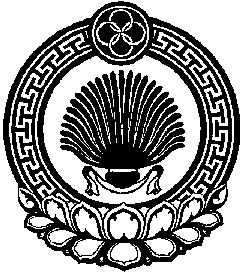 РЕШЕНИЕ СОБРАНИЯ ДЕПУТАТОВКИРОВСКОГО  СЕЛЬСКОГО  МУНИЦИПАЛЬНОГО  ОБРАЗОВАНИЯ РЕСПУБЛИКИ КАЛМЫКИЯ            от « 27 » декабря     2023 г.                                 №80	 	                     п. Кировский«О внесении изменений и дополнений в решение Собрания депутатов Кировскогосельского муниципального образования                                              Республики Калмыкия  «О бюджете    Кировского сельского муниципального образования Республики  Калмыкия на 2023 год» №54 от 29.12.2022г. В соответствии с Бюджетным Кодексом РФ, Федеральным Законом РФ № 131 «Об общих принципах организации местного самоуправления в РФ», руководствуясь ст. 56 Устава Кировского сельского муниципального образования Республики Калмыкия, ст. 17  Положения о бюджетном процессе в Кировском СМО РК, Собрание депутатов Кировского СМО РК р е ш и л о:Внести в решение Собрания депутатов Кировского сельского муниципального образования Республики Калмыкия « О бюджете Кировского сельского муниципального образования Республики Калмыкия на 2023 г.», №54 от 29.12.2022г, № 62 от 20.03.2023г.,№ 74 от 15.12.2023г. следующие дополнения и изменения:1.Статью 1 изложить в следующей редакции: Утвердить объем доходов бюджета Кировского сельского муниципального образования Республики Калмыкия на 2023год в сумме 1935,6 тыс. рублей; Общий объем расходов бюджета Кировского сельского муниципального образования Республики Калмыкия в сумме 3086,9 тыс. рублей. Дефицит бюджета Кировского СМО РК в сумме 1151,3тыс. рублей.5.В статье 11  приложение 7 изложить в следующей редакции:Приложение №7к решению Собрания депутатов Кировского   сельского муниципального образования Республики Калмыкия "О  бюджете Кировского сельского муниципального образования Республики Калмыкия на 2023 год»                                                                                                                                                             № 54   от   29 .12.2022г6.Настоящее решение вступает в силу с момента его подписания, подлежит опубликованию (обнародованию) в установленном законом порядке.     Глава Кировского сельскогоМуниципального образованияРеспублики Калмыкия (ахлачи) 	                            Ю.Н.БамбуневаПредседатель Собрания депутатовКировского сельскогоМуниципального образованияРеспублики Калмыкия                                                          В.В. Куксин                               2.В статье 4  приложение 2 изложить в следующей редакции:                               2.В статье 4  приложение 2 изложить в следующей редакции:                               2.В статье 4  приложение 2 изложить в следующей редакции:                               2.В статье 4  приложение 2 изложить в следующей редакции:                               2.В статье 4  приложение 2 изложить в следующей редакции:                               2.В статье 4  приложение 2 изложить в следующей редакции:                               2.В статье 4  приложение 2 изложить в следующей редакции:                               2.В статье 4  приложение 2 изложить в следующей редакции:                               2.В статье 4  приложение 2 изложить в следующей редакции:                               2.В статье 4  приложение 2 изложить в следующей редакции:                               2.В статье 4  приложение 2 изложить в следующей редакции:                               2.В статье 4  приложение 2 изложить в следующей редакции:                               2.В статье 4  приложение 2 изложить в следующей редакции:Приложение №2к решению Собрания депутатов Кировского сельского муниципального образования Республики Калмыкия "О  бюджете Кировского сельского муниципального образования Республики Калмыкия на 2023 год»                                                                                                                                                             № 54  от   29 .12.2022гПриложение №2к решению Собрания депутатов Кировского сельского муниципального образования Республики Калмыкия "О  бюджете Кировского сельского муниципального образования Республики Калмыкия на 2023 год»                                                                                                                                                             № 54  от   29 .12.2022гПриложение №2к решению Собрания депутатов Кировского сельского муниципального образования Республики Калмыкия "О  бюджете Кировского сельского муниципального образования Республики Калмыкия на 2023 год»                                                                                                                                                             № 54  от   29 .12.2022гПриложение №2к решению Собрания депутатов Кировского сельского муниципального образования Республики Калмыкия "О  бюджете Кировского сельского муниципального образования Республики Калмыкия на 2023 год»                                                                                                                                                             № 54  от   29 .12.2022гПриложение №2к решению Собрания депутатов Кировского сельского муниципального образования Республики Калмыкия "О  бюджете Кировского сельского муниципального образования Республики Калмыкия на 2023 год»                                                                                                                                                             № 54  от   29 .12.2022гПриложение №2к решению Собрания депутатов Кировского сельского муниципального образования Республики Калмыкия "О  бюджете Кировского сельского муниципального образования Республики Калмыкия на 2023 год»                                                                                                                                                             № 54  от   29 .12.2022гПриложение №2к решению Собрания депутатов Кировского сельского муниципального образования Республики Калмыкия "О  бюджете Кировского сельского муниципального образования Республики Калмыкия на 2023 год»                                                                                                                                                             № 54  от   29 .12.2022г          3.В статье 5  приложение 3 изложить в следующей редакции:Распределение бюджетных  ассигнований из бюджета Кировского сельского муниципального образования Республики Калмыкия  по целевым статьям, группам и подгруппам видов расходов классификации расходов бюджета на 2023 год.          4.В статье 6  приложение 4 изложить в следующей редакции:Приложение №4к решению Собрания депутатов Кировского   сельского муниципального образования Республики Калмыкия "О  бюджете Кировского сельского муниципального образования Республики Калмыкия на 2023 год»                                                                                                                                                             № 54   от   29 .12.2022г          3.В статье 5  приложение 3 изложить в следующей редакции:Распределение бюджетных  ассигнований из бюджета Кировского сельского муниципального образования Республики Калмыкия  по целевым статьям, группам и подгруппам видов расходов классификации расходов бюджета на 2023 год.          4.В статье 6  приложение 4 изложить в следующей редакции:Приложение №4к решению Собрания депутатов Кировского   сельского муниципального образования Республики Калмыкия "О  бюджете Кировского сельского муниципального образования Республики Калмыкия на 2023 год»                                                                                                                                                             № 54   от   29 .12.2022г          3.В статье 5  приложение 3 изложить в следующей редакции:Распределение бюджетных  ассигнований из бюджета Кировского сельского муниципального образования Республики Калмыкия  по целевым статьям, группам и подгруппам видов расходов классификации расходов бюджета на 2023 год.          4.В статье 6  приложение 4 изложить в следующей редакции:Приложение №4к решению Собрания депутатов Кировского   сельского муниципального образования Республики Калмыкия "О  бюджете Кировского сельского муниципального образования Республики Калмыкия на 2023 год»                                                                                                                                                             № 54   от   29 .12.2022г          3.В статье 5  приложение 3 изложить в следующей редакции:Распределение бюджетных  ассигнований из бюджета Кировского сельского муниципального образования Республики Калмыкия  по целевым статьям, группам и подгруппам видов расходов классификации расходов бюджета на 2023 год.          4.В статье 6  приложение 4 изложить в следующей редакции:Приложение №4к решению Собрания депутатов Кировского   сельского муниципального образования Республики Калмыкия "О  бюджете Кировского сельского муниципального образования Республики Калмыкия на 2023 год»                                                                                                                                                             № 54   от   29 .12.2022г          3.В статье 5  приложение 3 изложить в следующей редакции:Распределение бюджетных  ассигнований из бюджета Кировского сельского муниципального образования Республики Калмыкия  по целевым статьям, группам и подгруппам видов расходов классификации расходов бюджета на 2023 год.          4.В статье 6  приложение 4 изложить в следующей редакции:Приложение №4к решению Собрания депутатов Кировского   сельского муниципального образования Республики Калмыкия "О  бюджете Кировского сельского муниципального образования Республики Калмыкия на 2023 год»                                                                                                                                                             № 54   от   29 .12.2022г          3.В статье 5  приложение 3 изложить в следующей редакции:Распределение бюджетных  ассигнований из бюджета Кировского сельского муниципального образования Республики Калмыкия  по целевым статьям, группам и подгруппам видов расходов классификации расходов бюджета на 2023 год.          4.В статье 6  приложение 4 изложить в следующей редакции:Приложение №4к решению Собрания депутатов Кировского   сельского муниципального образования Республики Калмыкия "О  бюджете Кировского сельского муниципального образования Республики Калмыкия на 2023 год»                                                                                                                                                             № 54   от   29 .12.2022г          3.В статье 5  приложение 3 изложить в следующей редакции:Распределение бюджетных  ассигнований из бюджета Кировского сельского муниципального образования Республики Калмыкия  по целевым статьям, группам и подгруппам видов расходов классификации расходов бюджета на 2023 год.          4.В статье 6  приложение 4 изложить в следующей редакции:Приложение №4к решению Собрания депутатов Кировского   сельского муниципального образования Республики Калмыкия "О  бюджете Кировского сельского муниципального образования Республики Калмыкия на 2023 год»                                                                                                                                                             № 54   от   29 .12.2022г          3.В статье 5  приложение 3 изложить в следующей редакции:Распределение бюджетных  ассигнований из бюджета Кировского сельского муниципального образования Республики Калмыкия  по целевым статьям, группам и подгруппам видов расходов классификации расходов бюджета на 2023 год.          4.В статье 6  приложение 4 изложить в следующей редакции:Приложение №4к решению Собрания депутатов Кировского   сельского муниципального образования Республики Калмыкия "О  бюджете Кировского сельского муниципального образования Республики Калмыкия на 2023 год»                                                                                                                                                             № 54   от   29 .12.2022г          3.В статье 5  приложение 3 изложить в следующей редакции:Распределение бюджетных  ассигнований из бюджета Кировского сельского муниципального образования Республики Калмыкия  по целевым статьям, группам и подгруппам видов расходов классификации расходов бюджета на 2023 год.          4.В статье 6  приложение 4 изложить в следующей редакции:Приложение №4к решению Собрания депутатов Кировского   сельского муниципального образования Республики Калмыкия "О  бюджете Кировского сельского муниципального образования Республики Калмыкия на 2023 год»                                                                                                                                                             № 54   от   29 .12.2022г          3.В статье 5  приложение 3 изложить в следующей редакции:Распределение бюджетных  ассигнований из бюджета Кировского сельского муниципального образования Республики Калмыкия  по целевым статьям, группам и подгруппам видов расходов классификации расходов бюджета на 2023 год.          4.В статье 6  приложение 4 изложить в следующей редакции:Приложение №4к решению Собрания депутатов Кировского   сельского муниципального образования Республики Калмыкия "О  бюджете Кировского сельского муниципального образования Республики Калмыкия на 2023 год»                                                                                                                                                             № 54   от   29 .12.2022г          3.В статье 5  приложение 3 изложить в следующей редакции:Распределение бюджетных  ассигнований из бюджета Кировского сельского муниципального образования Республики Калмыкия  по целевым статьям, группам и подгруппам видов расходов классификации расходов бюджета на 2023 год.          4.В статье 6  приложение 4 изложить в следующей редакции:Приложение №4к решению Собрания депутатов Кировского   сельского муниципального образования Республики Калмыкия "О  бюджете Кировского сельского муниципального образования Республики Калмыкия на 2023 год»                                                                                                                                                             № 54   от   29 .12.2022г          3.В статье 5  приложение 3 изложить в следующей редакции:Распределение бюджетных  ассигнований из бюджета Кировского сельского муниципального образования Республики Калмыкия  по целевым статьям, группам и подгруппам видов расходов классификации расходов бюджета на 2023 год.          4.В статье 6  приложение 4 изложить в следующей редакции:Приложение №4к решению Собрания депутатов Кировского   сельского муниципального образования Республики Калмыкия "О  бюджете Кировского сельского муниципального образования Республики Калмыкия на 2023 год»                                                                                                                                                             № 54   от   29 .12.2022г          3.В статье 5  приложение 3 изложить в следующей редакции:Распределение бюджетных  ассигнований из бюджета Кировского сельского муниципального образования Республики Калмыкия  по целевым статьям, группам и подгруппам видов расходов классификации расходов бюджета на 2023 год.          4.В статье 6  приложение 4 изложить в следующей редакции:Приложение №4к решению Собрания депутатов Кировского   сельского муниципального образования Республики Калмыкия "О  бюджете Кировского сельского муниципального образования Республики Калмыкия на 2023 год»                                                                                                                                                             № 54   от   29 .12.2022г          3.В статье 5  приложение 3 изложить в следующей редакции:Распределение бюджетных  ассигнований из бюджета Кировского сельского муниципального образования Республики Калмыкия  по целевым статьям, группам и подгруппам видов расходов классификации расходов бюджета на 2023 год.          4.В статье 6  приложение 4 изложить в следующей редакции:Приложение №4к решению Собрания депутатов Кировского   сельского муниципального образования Республики Калмыкия "О  бюджете Кировского сельского муниципального образования Республики Калмыкия на 2023 год»                                                                                                                                                             № 54   от   29 .12.2022г          3.В статье 5  приложение 3 изложить в следующей редакции:Распределение бюджетных  ассигнований из бюджета Кировского сельского муниципального образования Республики Калмыкия  по целевым статьям, группам и подгруппам видов расходов классификации расходов бюджета на 2023 год.          4.В статье 6  приложение 4 изложить в следующей редакции:Приложение №4к решению Собрания депутатов Кировского   сельского муниципального образования Республики Калмыкия "О  бюджете Кировского сельского муниципального образования Республики Калмыкия на 2023 год»                                                                                                                                                             № 54   от   29 .12.2022гНаименованиеНаименованиеНаименованиеНаименованиеКод  главыКод  главыРаздел, подразделЦелевая статьяЦелевая статьяВид расходаСуммаСуммаСуммаАдминистрация Кировского сельского муниципального образования Республики КалмыкияАдминистрация Кировского сельского муниципального образования Республики КалмыкияАдминистрация Кировского сельского муниципального образования Республики КалмыкияАдминистрация Кировского сельского муниципального образования Республики Калмыкия8678673086,93086,93086,9Общегосударственные вопросыОбщегосударственные вопросыОбщегосударственные вопросыОбщегосударственные вопросы86786701001639,91639,91639,9Функционирование высшего должностного лица субъекта РоссийскойФедерации и муниципального образованияФункционирование высшего должностного лица субъекта РоссийскойФедерации и муниципального образованияФункционирование высшего должностного лица субъекта РоссийскойФедерации и муниципального образованияФункционирование высшего должностного лица субъекта РоссийскойФедерации и муниципального образования8678670102590,0590,0590,0Органы местного самоуправленияОрганы местного самоуправленияОрганы местного самоуправленияОрганы местного самоуправления867867010278100000007810000000590,0590,0590,0Глава муниципального образованияГлава муниципального образованияГлава муниципального образованияГлава муниципального образования867867010278101000007810100000590,0590,0590,0Глава администрации СМОГлава администрации СМОГлава администрации СМОГлава администрации СМО867867010278101001207810100120590,0590,0590,0Расходы на выплаты персоналу государственных  (муниципальных) органовРасходы на выплаты персоналу государственных  (муниципальных) органовРасходы на выплаты персоналу государственных  (муниципальных) органовРасходы на выплаты персоналу государственных  (муниципальных) органов867867010278101001207810100120120590,0590,0590,0Функционирование Правительства Российской Федерации, высших исполнительных органов государственной власти субъектов Российской Федерации, местных администрацийФункционирование Правительства Российской Федерации, высших исполнительных органов государственной власти субъектов Российской Федерации, местных администрацийФункционирование Правительства Российской Федерации, высших исполнительных органов государственной власти субъектов Российской Федерации, местных администрацийФункционирование Правительства Российской Федерации, высших исполнительных органов государственной власти субъектов Российской Федерации, местных администраций86786701041049,91049,91049,9Органы местного самоуправленияОрганы местного самоуправленияОрганы местного самоуправленияОрганы местного самоуправления8678670104781000000078100000001049,91049,91049,9Центральный аппарат муниципального образованияЦентральный аппарат муниципального образованияЦентральный аппарат муниципального образованияЦентральный аппарат муниципального образования8678670104781020000078102000001049,91049,91049,9Центральный аппаратЦентральный аппаратЦентральный аппаратЦентральный аппарат0104781020012078102001201049,91049,91049,9Расходы на выплаты персоналу государственных  (муниципальных)  органовРасходы на выплаты персоналу государственных  (муниципальных)  органовРасходы на выплаты персоналу государственных  (муниципальных)  органовРасходы на выплаты персоналу государственных  (муниципальных)  органов867867010478102001207810200120120500,0500,0500,0Иные закупки товаров, работ и услуг для обеспечения государственных (муниципальных) нуждИные закупки товаров, работ и услуг для обеспечения государственных (муниципальных) нуждИные закупки товаров, работ и услуг для обеспечения государственных (муниципальных) нуждИные закупки товаров, работ и услуг для обеспечения государственных (муниципальных) нужд867867010478102001207810200120240519,9519,9519,9Исполнение  судебных актовИсполнение  судебных актовИсполнение  судебных актовИсполнение  судебных актов8678670104781020012078102001208300,00,00,0Уплата налогов, сборов и иных платежейУплата налогов, сборов и иных платежейУплата налогов, сборов и иных платежейУплата налогов, сборов и иных платежей86786701047810200120781020012085030,030,030,0Национальная оборонаНациональная оборонаНациональная оборонаНациональная оборона8678670200124,7124,7124,7Мобилизация и вневойсковая подготовкаМобилизация и вневойсковая подготовкаМобилизация и вневойсковая подготовкаМобилизация и вневойсковая подготовка8678670203124,7124,7124,7Осуществление первичного воинского учёта на территориях, где отсутствуют военные комиссариатыОсуществление первичного воинского учёта на территориях, где отсутствуют военные комиссариатыОсуществление первичного воинского учёта на территориях, где отсутствуют военные комиссариатыОсуществление первичного воинского учёта на территориях, где отсутствуют военные комиссариаты867867020378104511807810451180124,7124,7124,7Расходы на выплаты персоналу государственных (муниципальных) органовРасходы на выплаты персоналу государственных (муниципальных) органовРасходы на выплаты персоналу государственных (муниципальных) органовРасходы на выплаты персоналу государственных (муниципальных) органов867867020378104511807810451180120111,7111,7111,7Иные закупки товаров, работ и услуг для обеспечения государственных (муниципальных) нуждИные закупки товаров, работ и услуг для обеспечения государственных (муниципальных) нуждИные закупки товаров, работ и услуг для обеспечения государственных (муниципальных) нуждИные закупки товаров, работ и услуг для обеспечения государственных (муниципальных) нужд86786702037810451180781045118024013,013,013,0Национальная безопасность и правоохранительная деятельностьНациональная безопасность и правоохранительная деятельностьНациональная безопасность и правоохранительная деятельностьНациональная безопасность и правоохранительная деятельность86786703000,00,00,0Защита населения и территории от чрезвычайных ситуаций природного и техногенного характера, пожарная безопасностьЗащита населения и территории от чрезвычайных ситуаций природного и техногенного характера, пожарная безопасностьЗащита населения и территории от чрезвычайных ситуаций природного и техногенного характера, пожарная безопасностьЗащита населения и территории от чрезвычайных ситуаций природного и техногенного характера, пожарная безопасность86786703100,00,00,0Иные непрограммные мероприятияИные непрограммные мероприятияИные непрограммные мероприятияИные непрограммные мероприятия8678670310789000000078900000000,00,00,0Основное мероприятие «Предупреждение и ликвидация последствий  чрезвычайных ситуаций и стихийных бедствий природного  и техногенного характера»Основное мероприятие «Предупреждение и ликвидация последствий  чрезвычайных ситуаций и стихийных бедствий природного  и техногенного характера»Основное мероприятие «Предупреждение и ликвидация последствий  чрезвычайных ситуаций и стихийных бедствий природного  и техногенного характера»Основное мероприятие «Предупреждение и ликвидация последствий  чрезвычайных ситуаций и стихийных бедствий природного  и техногенного характера»8678670310789010000078901000000,00,00,0Предупреждение и ликвидация последствий  чрезвычайных ситуаций и стихийных бедствий природного  и техногенного характера.Предупреждение и ликвидация последствий  чрезвычайных ситуаций и стихийных бедствий природного  и техногенного характера.Предупреждение и ликвидация последствий  чрезвычайных ситуаций и стихийных бедствий природного  и техногенного характера.Предупреждение и ликвидация последствий  чрезвычайных ситуаций и стихийных бедствий природного  и техногенного характера.8678670310789019055078901905500,00,00,0Иные закупки товаров, работ и услуг для обеспечения государственных (муниципальных) нуждИные закупки товаров, работ и услуг для обеспечения государственных (муниципальных) нуждИные закупки товаров, работ и услуг для обеспечения государственных (муниципальных) нуждИные закупки товаров, работ и услуг для обеспечения государственных (муниципальных) нужд8678670310789019055078901905502400,00,00,0Национальная экономикаНациональная экономикаНациональная экономикаНациональная экономика8678670400267,0267,0267,0Общеэкономические вопросыОбщеэкономические вопросыОбщеэкономические вопросыОбщеэкономические вопросы867867040113,013,013,0Иные непрограммные мероприятияИные непрограммные мероприятияИные непрограммные мероприятияИные непрограммные мероприятия86786704017890000000789000000013,013,013,0Реализация прочих не программных мероприятийРеализация прочих не программных мероприятийРеализация прочих не программных мероприятийРеализация прочих не программных мероприятий86786704017890900000789090000013,013,013,0Реализация прочих непрограммных  мероприятий по организации общественных работ несовершеннолетних гражданРеализация прочих непрограммных  мероприятий по организации общественных работ несовершеннолетних гражданРеализация прочих непрограммных  мероприятий по организации общественных работ несовершеннолетних гражданРеализация прочих непрограммных  мероприятий по организации общественных работ несовершеннолетних граждан86786704017890990630789099063013,013,013,0 Иные закупки товаров, работ и услуг для обеспечения государственных (муниципальных) нужд Иные закупки товаров, работ и услуг для обеспечения государственных (муниципальных) нужд Иные закупки товаров, работ и услуг для обеспечения государственных (муниципальных) нужд Иные закупки товаров, работ и услуг для обеспечения государственных (муниципальных) нужд86786704017890990630789099063024013,013,013,0Другие вопросы в области национальной экономикиДругие вопросы в области национальной экономикиДругие вопросы в области национальной экономикиДругие вопросы в области национальной экономики8678670412254,0254,0254,0Мероприятия в области строительства, архитектуры и градостроительстваМероприятия в области строительства, архитектуры и градостроительстваМероприятия в области строительства, архитектуры и градостроительстваМероприятия в области строительства, архитектуры и градостроительства867867041278 4 03 0000078 4 03 0000014,014,014,0Выполнение других обязательств органов местного самоуправления (комплекс работ по межеванию земель, изготовление технических планов для постановки на кадастровый учет земель сельского поселения)Выполнение других обязательств органов местного самоуправления (комплекс работ по межеванию земель, изготовление технических планов для постановки на кадастровый учет земель сельского поселения)Выполнение других обязательств органов местного самоуправления (комплекс работ по межеванию земель, изготовление технических планов для постановки на кадастровый учет земель сельского поселения)Выполнение других обязательств органов местного самоуправления (комплекс работ по межеванию земель, изготовление технических планов для постановки на кадастровый учет земель сельского поселения)867867041278 4 03 1952078 4 03 1952014,014,014,0 Иные закупки товаров, работ и услуг для обеспечения государственных (муниципальных) нужд Иные закупки товаров, работ и услуг для обеспечения государственных (муниципальных) нужд Иные закупки товаров, работ и услуг для обеспечения государственных (муниципальных) нужд Иные закупки товаров, работ и услуг для обеспечения государственных (муниципальных) нужд867867041278 4 03 1952078 4 03 1952024014,014,014,0Реализация прочих непрограммных мероприятийРеализация прочих непрограммных мероприятийРеализация прочих непрограммных мероприятийРеализация прочих непрограммных мероприятий867867041278909000007890900000240,0240,0240,0Реализация иных направления расходов на осуществление передаваемых полномочий из бюджета СМО в бюджет РМО по организации, формированию, исполнению и контролю за исполнением бюджета СМОРеализация иных направления расходов на осуществление передаваемых полномочий из бюджета СМО в бюджет РМО по организации, формированию, исполнению и контролю за исполнением бюджета СМОРеализация иных направления расходов на осуществление передаваемых полномочий из бюджета СМО в бюджет РМО по организации, формированию, исполнению и контролю за исполнением бюджета СМОРеализация иных направления расходов на осуществление передаваемых полномочий из бюджета СМО в бюджет РМО по организации, формированию, исполнению и контролю за исполнением бюджета СМО867867041278909М601078909М6010240,0240,0240,0Иные межбюджетные трансфертыИные межбюджетные трансфертыИные межбюджетные трансфертыИные межбюджетные трансферты867867041278909М601078909М6010540240,0240,0240,0Жилищно-коммунальное хозяйствоЖилищно-коммунальное хозяйствоЖилищно-коммунальное хозяйствоЖилищно-коммунальное хозяйство8678670500495,3495,3495,3Коммунальное хозяйствоКоммунальное хозяйствоКоммунальное хозяйствоКоммунальное хозяйство867867050272,372,372,3Комплексное развитие систем коммунальной инфраструктуры на территории СМОКомплексное развитие систем коммунальной инфраструктуры на территории СМОКомплексное развитие систем коммунальной инфраструктуры на территории СМОКомплексное развитие систем коммунальной инфраструктуры на территории СМО867867050278 5 02 0000078 5 02 000000,00,00,0Реализация других мероприятий в области коммунального хозяйстваРеализация других мероприятий в области коммунального хозяйстваРеализация других мероприятий в области коммунального хозяйстваРеализация других мероприятий в области коммунального хозяйства867867050278 5 02 1564078 5 02 156400,00,00,0Иные закупки товаров, работ и услуг для обеспечения государственных ( муниципальных) нуждИные закупки товаров, работ и услуг для обеспечения государственных ( муниципальных) нуждИные закупки товаров, работ и услуг для обеспечения государственных ( муниципальных) нуждИные закупки товаров, работ и услуг для обеспечения государственных ( муниципальных) нужд867867050278 5 02 1564078 5 02 156402400,00,00,0Комплексное развитие систем коммунальной инфраструктуры на территории СМОКомплексное развитие систем коммунальной инфраструктуры на территории СМОКомплексное развитие систем коммунальной инфраструктуры на территории СМОКомплексное развитие систем коммунальной инфраструктуры на территории СМО86786705027850215810785021581072,372,372,3Иные закупки товаров, работ и услуг для обеспечения государственных ( муниципальных) нуждИные закупки товаров, работ и услуг для обеспечения государственных ( муниципальных) нуждИные закупки товаров, работ и услуг для обеспечения государственных ( муниципальных) нуждИные закупки товаров, работ и услуг для обеспечения государственных ( муниципальных) нужд86786705027850215810785021581024072,372,372,3БлагоустройствоБлагоустройствоБлагоустройствоБлагоустройство8678670503423,0423,0423,0Муниципальная программа «Формирование современной городской среды»Муниципальная программа «Формирование современной городской среды»Муниципальная программа «Формирование современной городской среды»Муниципальная программа «Формирование современной городской среды»867867050343 0 00 0000043 0 00 00000000Благоустройство общественных территорийБлагоустройство общественных территорийБлагоустройство общественных территорийБлагоустройство общественных территорий867867050343 0 F2 0000043 0 F2 00000000Реализация программ формирования современной городской средыРеализация программ формирования современной городской средыРеализация программ формирования современной городской средыРеализация программ формирования современной городской среды867867050343 0 F2 5555043 0 F2 55550240000БлагоустройствоБлагоустройствоБлагоустройствоБлагоустройство867867050378600000007860000000423,0423,0423,0Благоустройство территории СМОБлагоустройство территории СМОБлагоустройство территории СМОБлагоустройство территории СМО867867050378601000007860100000400,0400,0400,0Благоустройство территории СМОБлагоустройство территории СМОБлагоустройство территории СМОБлагоустройство территории СМО867867050378601158207860115820400,0400,0400,0Иные закупки товаров, работ и услуг для обеспечения государственных (муниципальных) нуждИные закупки товаров, работ и услуг для обеспечения государственных (муниципальных) нуждИные закупки товаров, работ и услуг для обеспечения государственных (муниципальных) нуждИные закупки товаров, работ и услуг для обеспечения государственных (муниципальных) нужд867867050378601158207860115820240400,0400,0400,0Уличное освещение территории сельскогопоселенияУличное освещение территории сельскогопоселенияУличное освещение территории сельскогопоселенияУличное освещение территории сельскогопоселения86786705037860200000786020000023,023,023,0Уличное освещение территории СМОУличное освещение территории СМОУличное освещение территории СМОУличное освещение территории СМО86786705037860215830786021583023,023,023,0Иные закупки товаров, работ и услуг для обеспечения государственных (муниципальных) нуждИные закупки товаров, работ и услуг для обеспечения государственных (муниципальных) нуждИные закупки товаров, работ и услуг для обеспечения государственных (муниципальных) нуждИные закупки товаров, работ и услуг для обеспечения государственных (муниципальных) нужд86786705037860215830786021583024023,023,023,0Организация и содержание мест захороненияОрганизация и содержание мест захороненияОрганизация и содержание мест захороненияОрганизация и содержание мест захоронения8678670503786040000078604000000,00,00,0Содержание  мест захоронения на территории  СМОСодержание  мест захоронения на территории  СМОСодержание  мест захоронения на территории  СМОСодержание  мест захоронения на территории  СМО8678670503786041585078604158500,00,00,0Иные закупки товаров, работ и услуг для обеспечения государственных (муниципальных) нуждИные закупки товаров, работ и услуг для обеспечения государственных (муниципальных) нуждИные закупки товаров, работ и услуг для обеспечения государственных (муниципальных) нуждИные закупки товаров, работ и услуг для обеспечения государственных (муниципальных) нужд8678670503786041585078604158502400,00,00,0Культура, кинематографияКультура, кинематографияКультура, кинематографияКультура, кинематография8678670800560,0560,0560,0КультураКультураКультураКультура8678670801560,0560,0560,0Дворцы и дома культуры, другие учреждения культуры и средств массовой информацииДворцы и дома культуры, другие учреждения культуры и средств массовой информацииДворцы и дома культуры, другие учреждения культуры и средств массовой информацииДворцы и дома культуры, другие учреждения культуры и средств массовой информации867867080178301000007830100000560,0560,0560,0Расходы на обеспечение деятельности дворцов и домов культуры, другие учреждения культурыРасходы на обеспечение деятельности дворцов и домов культуры, другие учреждения культурыРасходы на обеспечение деятельности дворцов и домов культуры, другие учреждения культурыРасходы на обеспечение деятельности дворцов и домов культуры, другие учреждения культуры867867080178301052007830105200560,0560,0560,0Расходы на выплаты персоналу казенных учрежденийРасходы на выплаты персоналу казенных учрежденийРасходы на выплаты персоналу казенных учрежденийРасходы на выплаты персоналу казенных учреждений867867080178301052007830105200110500,0500,0500,0Иные закупки товаров, работ и услуг для обеспечения государственных (муниципальных) нуждИные закупки товаров, работ и услуг для обеспечения государственных (муниципальных) нуждИные закупки товаров, работ и услуг для обеспечения государственных (муниципальных) нуждИные закупки товаров, работ и услуг для обеспечения государственных (муниципальных) нужд86786708017830105200783010520024020,020,020,0Уплата налогов, сборов и других платежейУплата налогов, сборов и других платежейУплата налогов, сборов и других платежейУплата налогов, сборов и других платежей86786708017830105200783010520085040,040,040,0Итого расходовИтого расходовИтого расходовИтого расходов3086,93086,93086,9Источники финансирования дефицита бюджета Кировского сельского муниципального образования Республики Калмыкия на 2023 годИсточники финансирования дефицита бюджета Кировского сельского муниципального образования Республики Калмыкия на 2023 годИсточники финансирования дефицита бюджета Кировского сельского муниципального образования Республики Калмыкия на 2023 годИсточники финансирования дефицита бюджета Кировского сельского муниципального образования Республики Калмыкия на 2023 годИсточники финансирования дефицита бюджета Кировского сельского муниципального образования Республики Калмыкия на 2023 годКод главыКод  БК РФ2.Код  БК РФ2.НАИМЕНОВАНИЕСумма тыс.руб.Код главыСумма тыс.руб.867   01 03  00 00 0000 000   01 03  00 00 0000 000Бюджетные кредиты от других бюджетов бюджетной системы РФ в валюте РФ0  867 01 03 00 10 0000 710  867 01 03 00 10 0000 710Привлечение кредитов из других бюджетов бюджетной системы Российской Федерации бюджетами сельских поселений в валюте Российской Федерации0  867 01 03 00 10 0000 810  867 01 03 00 10 0000 810Погашение бюджетами сельских поселений кредитов из  других бюджетов бюджетной системы Российской Федерации в валюте Российской Федерации0000    01 05 00 00 00 0000 000    01 05 00 00 00 0000 000Изменение остатков средств на счетах по учету средств бюджета1151,3в т.ч.в т.ч.000 01 05 02 01 10 0000 510000 01 05 02 01 10 0000 510Увеличение прочих остатков денежных средств бюджетов сельских поселений- 1935,6000 01 05 02 01 10 0000 610000 01 05 02 01 10 0000 610Уменьшение прочих остатков денежных средств бюджетов сельских поселений3086,9Итого источников внутреннего финансирования1151,3